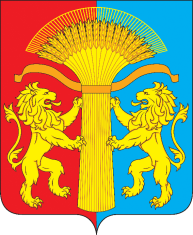 АДМИНИСТРАЦИЯ КАНСКОГО РАЙОНАКРАСНОЯРСКОГО КРАЯПОСТАНОВЛЕНИЕ07.09.2021                                 г. Канск	 	             № 422-пгОб утверждении Положения о размещении на официальном сайте администрации Канского района сведений о доходах,об имуществе и обязательствах имущественного характера, представляемых муниципальными служащими, замещающими должности муниципальной службы, в администрации Канского района, их супругов и несовершеннолетних детей, а также о расходах муниципальных служащих, замещающих должности муниципальной службы, их супругови несовершеннолетних детейНа основании статьи 15 Федерального закона от 02.03.2007 № 25-ФЗ «О муниципальной службе в Российской Федерации», Закона Красноярского края от 07.07.2009 №-8-3542 « О представлении гражданам,  претендующим на замещение должностей муниципальной службы,  сведений о доходах, об имуществе и обязательствах имущественного характера, а так же о представлении лицами,  замещающими должности муниципальной службы,  сведений о расходах»,   Указа Президента Российской Федерации от 08.07.2013 №613 (в редакции от 10.12.2020 №778), руководствуясь статьями 38, 40 Устава Канского района, ПОСТАНОВЛЯЮ:1. Утвердить Положения о размещении на официальном сайте администрации Канского района сведений о доходах, об имуществе и обязательствах имущественного характера, представляемых муниципальными служащими, замещающими должности муниципальной службы, в администрации Канского района, их супругов и несовершеннолетних детей, а также о расходах муниципальных служащих, замещающих должности муниципальной службы, их супругов и несовершеннолетних детей» согласно  приложению к настоящему постановлению.2. Признать утратившими силу постановления администрации Канского района:2.1.  от 03.12.2013 № 996-пг «Об утверждении Положения о размещении на официальном сайте администрации Канского района сведений о доходах, об имуществе и обязательствах имущественного характера, представляемых муниципальными служащими, замещающими должности муниципальной службы, в администрации Канского района, их супругов и несовершеннолетних детей, а также о расходах муниципальных служащих, замещающих должности муниципальной службы, их супругов и несовершеннолетних детей»;2.2.  от 02.03.2015 № 140-пг «О внесении изменений в постановление администрации Канского района от 03.12.2013 № 996-пг «Об утверждении Положения о размещении на официальном сайте администрации Канского района сведений о доходах, об имуществе и обязательствах имущественного характера, представляемых муниципальными служащими, замещающими должности муниципальной службы, в администрации Канского района, их супругов и несовершеннолетних детей, а также о расходах муниципальных служащих, замещающих должности муниципальной службы, их супругов и несовершеннолетних детей»;2.3.  от 07.08.2015 № 422-пг «О внесении изменений в постановление администрации Канского района от 03.12.2013 № 996-пг «Об утверждении Положения о размещении на официальном сайте администрации Канского района сведений о доходах, об имуществе и обязательствах имущественного характера, представляемых муниципальными служащими, замещающими должности муниципальной службы, в администрации Канского района, их супругов и несовершеннолетних детей, а также о расходах муниципальных служащих, замещающих должности муниципальной службы, их супругов и несовершеннолетних детей»;2.4.  от 11.05.2021 № 196-пг «О внесении изменений в постановление администрации Канского района от 03.12.2013 № 996-пг «Об утверждении Положения о размещении на официальном сайте администрации Канского района сведений о доходах, об имуществе и обязательствах имущественного характера, представляемых муниципальными служащими, замещающими должности муниципальной службы, в администрации Канского района, их супругов и несовершеннолетних детей, а также о расходах муниципальных служащих, замещающих должности муниципальной службы, их супругов и несовершеннолетних детей»;3. Контроль за исполнением настоящего постановления возложить на заместителя Главы Канского района по общественно-политической работе В.Н. Котина.4. Настоящее постановление вступает в силу после официального опубликования в газете «Вести Канского района, и подлежит размещению в информационно-телекоммуникационной сети «Интернет» на официальном сайте муниципального образования Канский район.Главы Канского района                                                                А.А. Заруцкий Приложение к постановлению администрации Канского районаот 07.09.2021 № 422-пгПоложение о размещении на официальном сайте администрации Канского района сведений о доходах, об имуществе и обязательствахимущественного характера, представляемых муниципальнымислужащими, замещающими должности муниципальной службы,в администрации Канского района, их супругов и несовершеннолетних детей, а также о расходах муниципальных служащих, замещающих должности муниципальной службы, их супругов и несовершеннолетних детей1. Настоящее Положение устанавливает порядок размещения на официальном сайте администрации Канского района сведений о доходах, об имуществе и обязательствах имущественного характера, представляемых муниципальными служащими, замещающими должности муниципальной службы, в администрации Канского района, их супругов и несовершеннолетних детей, а также расходов муниципальных служащих, замещающих должности муниципальной службы, их супругов и несовершеннолетних детей.2. Размещению на официальном сайте администрации Канского района подлежат сведения о доходах, об имуществе и обязательствах имущественного характера, представляемые муниципальными служащими, замещающими должности муниципальной службы в соответствии с «Перечнем должностей муниципальной службы администрации Канского района и ее структурных  подразделений, обязанных предоставлять сведения о доходах, расходах, об имуществе и обязательствах имущественного характера своих, своих супругов и несовершеннолетних детей, лиц, претендующих на указанные в перечне должности муниципальной службы, обязанных представлять сведения о доходах, об имуществе и обязательствах имущественного характера своих, своих супругов и несовершеннолетних детей» (далее – «Перечень должностей муниципальной службы»), утверждаемый нормативным правовым актом администрации Канского района. 3. Сведения о доходах, расходах, об имуществе и обязательствах имущественного характера представляются в кадровую службу администрации Канского района.Прием указанных сведений осуществляется специалистом, осуществляющим кадровую работу в администрации Канского района. 4. В случае непредставления муниципальным служащим сведений о доходах, расходах, об имуществе и обязательствах имущественного характера супруги (супруга) и несовершеннолетних детей данный факт подлежит рассмотрению соответствующей комиссией по соблюдению требований к служебному поведению муниципальных служащих и урегулированию конфликта интересов.5. Проверка достоверности и полноты сведений о доходах, расходах, об имуществе и обязательствах имущественного характера, представленных в соответствии с настоящим Положением, осуществляется в соответствии с действующим законодательством.6. На официальном сайте размещаются и средствам массовой информации предоставляются для опубликования следующие сведения о доходах, расходах, об имуществе и обязательствах имущественного характера:а) перечень объектов недвижимого имущества, принадлежащих муниципальному служащему, его супруге (супругу) и несовершеннолетним детям на праве собственности или находящихся в их пользовании;б) перечень транспортных средств с указанием вида и марки, принадлежащих на праве собственности муниципальному служащему, его супруге (супругу) и несовершеннолетним детям;в) декларированный годовой доход муниципального служащего, замещающего должность, предусмотренную «Перечнем должностей муниципальной службы», его супруги (супруга) и несовершеннолетних детей;г) сведения об источниках получения средств, за счет которых совершены сделки (совершена сделка) по приобретению земельного участка, другого объекта недвижимого имущества, транспортного средства, ценных бумаг (долей участия, паев в уставных (складочных) капиталах организаций), цифровых финансовых активов, цифровой валюты, если общая сумма таких сделок (сумма такой сделки) превышает общий доход служащего (работника) и его супруги (супруга) за три последних года, предшествующих отчетному периоду.7. При размещении на официальном сайте и предоставляемых средствам массовой информации для опубликования сведений о доходах, расходах, об имуществе и обязательствах имущественного характера запрещается указывать:а) иные сведения (кроме указанных в пункте 6 настоящего порядка) о доходах служащего (работника), его супруги (супруга) и несовершеннолетних детей, об имуществе, принадлежащем на праве собственности названным лицам, и об их обязательствах имущественного характера;б) персональные данные супруги (супруга), детей и иных членов семьи служащего (работника);в) данные, позволяющие определить место жительства, почтовый адрес, телефон и иные индивидуальные средства коммуникации служащего (работника), его супруги (супруга), детей и иных членов семьи;г) данные, позволяющие определить местонахождение объектов недвижимого имущества, принадлежащих служащему (работнику), его супруге (супругу), детям, иным членам семьи на праве собственности или находящихся в их пользовании;д) информацию, отнесенную к государственной тайне или являющуюся конфиденциальной.8. Сведения о доходах, расходах, об имуществе и обязательствах имущественного характера размещаются на официальном сайте в 30-дневный срок со дня истечения срока, установленного для подачи справок о доходах, об имуществе и обязательствах имущественного характера, или со дня назначения на должность муниципальной службы, указанной в «Перечне должностей муниципальной службы».9. Специалист по кадровым вопросам:а) в 3-дневный срок со дня поступления запроса от средств массовой информации сообщает о нем муниципальному служащему, в отношении которого поступил запрос;б) в 7-дневный срок со дня поступления запроса от средств массовой информации обеспечивает предоставление ему сведений, указанных в пункте 6 настоящего Положения, в том случае, если запрашиваемые сведения отсутствуют на официальном сайте.10. Сведения о доходах, расходах, об имуществе и обязательствах имущественного характера, представленные в соответствии с настоящим Положением муниципальным служащим ежегодно, и информация о результатах проверки достоверности и полноты этих сведений приобщаются к личному делу муниципального служащего.11. Специалист, ответственный за формирование сведений о доходах главы администрации, муниципальных служащих, в соответствии с п. 2 настоящего Положения, обеспечивает их подготовку и передачу в электронном виде системному администратору организационно-правового отдела администрации Канского района в течение 20 календарных дней со дня истечения срока, установленного для подачи справок о доходах, расходах, об имуществе и обязательствах имущественного характера главы администрации, муниципальными служащими. Указанные в настоящем пункте сведения, оформленные на бумажном носителе, подписываются ответственным за их формирование специалистом и подлежат хранению в администрации Канского района.12. При размещении на официальном сайте сведений о доходах, расходах за каждый последующий год указанные сведения, размещенные в предыдущие годы, сохраняются на официальном сайте. При освобождении главы администрации, муниципального служащего от должности (увольнении), исключении замещаемой муниципальным служащим должности из соответствующего «Перечня должностей муниципальной службы», сведения о его доходах, расходах подлежат удалению с официального сайта в сроки, установленные подпунктом "а" пункта 9 настоящего Положения.13. В случае если муниципальный служащий, указанный в пункте 6 настоящего Положения, представивший в кадровую службу справки о своих доходах, об имуществе и обязательствах имущественного характера, а также о доходах, об имуществе и обязательствах имущественного характера своих супруги (супруга) и несовершеннолетних детей, не был назначен на должность муниципальной службы, указанную в «Перечне должностей муниципальной службы», эти справки возвращаются ему по его письменному заявлению вместе с другими документами или подлежат уничтожению.14. В случае непредставления или представления заведомо ложных сведений о доходах, об имуществе и обязательствах имущественного характера гражданин не может быть назначен на должность муниципальной службы, а муниципальный служащий в случае непредставления или представления заведомо ложных сведений о доходах, расходах, об имуществе и обязательствах имущественного характера освобождается от должности муниципальной службы или подвергается иным видам дисциплинарной ответственности в соответствии с законодательством Российской Федерации.15. Муниципальные служащие, в должностные обязанности которых входит работа со сведениями о доходах, расходах, об имуществе и обязательствах имущественного характера, виновные в их разглашении или использовании в целях, не предусмотренных законодательством Российской Федерации, несут ответственность в соответствии с законодательством Российской Федерации.